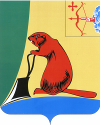 О наделении статусом специализированной службы по вопросам похоронного дела	В соответствии с пунктом 23 части 1 статьи 16 Федерального закона   от 06.10.2003 года № 131-ФЗ «Об общих принципах организации местного самоуправления в Российской Федерации» статьей 29 Федерального закона от 12.01.1996 года № 8-ФЗ «О погребении и похоронном деле», руководствуясь Уставом муниципального образования Тужинский муниципальный район Кировской области, администрация Тужинского муниципального района ПОСТАНОВЛЯЕТ:Утвердить Положение об организации деятельности специализированной службы по вопросам похоронного дела на территории муниципального образования Тужинский муниципальный район Кировской области, согласно приложению.Муниципальному казенному учреждению «Отдел культуры, спорта и молодежной политики администрации Тужинского муниципального района» осуществлять деятельность в статусе специализированной службы по вопросам похоронного дела в соответствии с Положением об организации деятельности специализированной службы по вопросам похоронного дела на территории муниципального образования Тужинский муниципальный район Кировской области.Контроль за исполнением настоящего постановления оставляю за собой.Настоящее постановление вступает в силу с момента официального опубликования в Бюллетене муниципальных нормативных правовых актов органов местного самоуправления Тужинского муниципального района       Кировской области.И.о. главы Тужинскогомуниципального  района	О.Н. Зубарева                ПриложениеПОЛОЖЕНИЕоб организации деятельности специализированнойслужбы по вопросам похоронного дела на территории муниципального образования Тужинский муниципальный район Кировской области1. Общие положения1.1. Настоящее Положение разработано в соответствии с Федеральным законом от 12.01.1996 года№ 8-ФЗ «О погребении и похоронном деле» в целях создания и осуществления деятельности специализированной службы по вопросам похоронного дела на территории муниципального образования Тужинский муниципальный район Кировской области.1.2. Специализированная служба по вопросам похоронного дела (далее - специализированная служба) - организация, наделенная статусом либо созданная в целях оказания гарантированного перечня услуг по погребению на безвозмездной основе, в порядке, установленном разделом 4 настоящего Положения.1.3. Стоимость и требования к качеству услуг, предоставляемых в соответствии с гарантированным перечнем услуг по погребению специализированной службой, утверждается постановлением администрации муниципального образования Тужинский муниципальный район Кировской области.2. ФУНКЦИИ И ОБЯЗАННОСТИ СПЕЦИАЛИЗИРОВАННОЙ СЛУЖБЫ2.1. Специализированная служба оказывает гарантированный перечень услуг по погребению умерших граждан на общественных кладбищах на территории муниципального образования Тужинский муниципальный район Кировской области (далее - кладбища) в соответствии с требованиями, установленными настоящим Положением.2.2. Требования к качеству услуг по погребению устанавливаются действующим законодательством Российской Федерации, Кировской области и муниципальными правовыми актами администрации муниципального образования Тужинский муниципальный район Кировской области.2.3. Специализированная служба обеспечивает предоставление гарантированного законодательством перечня услуг по погребению на безвозмездной основе по первому требованию супруга, близких родственников, иных родственников, законного представителя умершего или иного лица, взявшего на себя обязанность осуществить погребение умершего гражданина. Отказ специализированной службы по вопросам похоронного дела в предоставлении указанных услуг в связи с отсутствием необходимых средств, а также по другим основаниям недопускается.2.4. Услуги, оказываемые специализированной службой при погребении умерших, включают:а) оформление документов, необходимых для погребения;б) предоставление и доставка гроба и других предметов, необходимых для погребения;в) перевозка тела (останков) умершего на кладбище;г) погребение.2.5. Стоимость услуг, предоставляемых согласно гарантированному перечню услуг по погребению, возмещается специализированной службе в порядке, предусмотренном действующим законодательством Российской Федерации.2.6. В случае если погребение осуществлялось за счет средств супруга, близких родственников, иных родственников, законного представителя умершего или иного лица, взявшего на себя обязанность осуществить погребение умершего, им выплачивается социальное пособие на погребение в порядке, установленном действующим законодательством Российской Федерации.2.7. Услуги по погребению, предоставляемые сверх гарантированного перечня, оплачиваются за счет средств лиц, взявших на себя обязанность по погребению умершего гражданина, и возмещению не подлежат.2.8. При отсутствии супруга, близких родственников, иных родственников либо законного представителя умершего или при невозможности осуществить ими погребение, а также при отсутствии иных лиц, взявших на себя обязанность осуществить погребение (умершего на дому, на улице или в ином месте после установления органами внутренних дел его личности) осуществляется специализированной службой в течение трех суток с момента установления причины смерти, если иное не предусмотрено законодательством Российской Федерации.Погребение умерших, личность которых не установлена органами внутренних дел в определенные законодательством Российской Федерации сроки, осуществляется специализированной службой с согласия указанных органов путем предания земле на отведенных для таких случаев участках кладбищ.2.9. Специализированная служба размещается в помещении, где производится прием заявок на организацию похорон с размещением информации на доступном для обозрения посетителями месте содержащую:а) гарантированный перечень услуг по погребению;б) прейскурант на ритуальные услуги и предметы ритуального назначения;в) сведения о льготах и преимуществах, предусмотренных законодательством Российской Федерации и Кировской области для отдельных категорий граждан;г) выписку из закона Российской Федерации от 07.02.1992 г. № 2300-1 «О защите прав потребителей»;д) книгу отзывов и предложений;е) режим работы специализированной службы, телефоны должностных лиц.2.10. Специализированная служба обеспечивает гарантии исполнения волеизъявления умерших граждан в соответствии с национальными традициями и обычаями на кладбищах.2.11. Специализированная служба имеет вывеску со следующей информацией: полное наименование, место нахождения, режим работы.2.12. Специализированная служба несет ответственность за осуществление гарантий на погребение, предоставление гарантированного законодательством перечня услуг по погребению, а также погребение умерших (погибших), не имеющих супруга, близких родственников, иных родственников или законного представителя умершего.2.13. Специализированная служба обеспечивает формирование и сохранность архивного фонда документов по приему и исполнению заявок на оказываемые услуги по погребению.2.15. По запросам органов местного самоуправления специализированная служба представляет информацию, необходимую для координации и организации похоронного дела на территории муниципального образования Тужинский муниципальный район Кировской области.3. КОНТРОЛЬ ЗА ДЕЯТЕЛЬНОСТЬЮ СПЕЦИАЛИЗИРОВАННОЙ СЛУЖБЫ3.1. Контроль за деятельностью специализированной службы осуществляется администрацией муниципального образования Тужинский муниципальный район Кировской области.3.2. При наличии фактов неисполнения или ненадлежащего исполнения функций и обязанностей специализированной службы, она может быть лишена статуса специализированной службы по вопросам похоронного дела.4. ОТВЕТСТВЕННОСТЬ СПЕЦИАЛИЗИРОВАННОЙ СЛУЖБЫ4.1. За неисполнение, либо ненадлежащее исполнение требований законодательства Российской Федерации в сфере погребения и похоронного дела специализированная служба несет ответственность в соответствии с законодательством Российской Федерации.___________АДМИНИСТРАЦИЯ ТУЖИНСКОГО МУНИЦИПАЛЬНОГО РАЙОНА КИРОВСКОЙ ОБЛАСТИАДМИНИСТРАЦИЯ ТУЖИНСКОГО МУНИЦИПАЛЬНОГО РАЙОНА КИРОВСКОЙ ОБЛАСТИАДМИНИСТРАЦИЯ ТУЖИНСКОГО МУНИЦИПАЛЬНОГО РАЙОНА КИРОВСКОЙ ОБЛАСТИАДМИНИСТРАЦИЯ ТУЖИНСКОГО МУНИЦИПАЛЬНОГО РАЙОНА КИРОВСКОЙ ОБЛАСТИАДМИНИСТРАЦИЯ ТУЖИНСКОГО МУНИЦИПАЛЬНОГО РАЙОНА КИРОВСКОЙ ОБЛАСТИПОСТАНОВЛЕНИЕПОСТАНОВЛЕНИЕПОСТАНОВЛЕНИЕПОСТАНОВЛЕНИЕПОСТАНОВЛЕНИЕ19.05.2023№№№110пгт Тужа УТВЕРЖДЕНО постановлением администрации Тужинского муниципального района от  19.05.2023                № 110